Chapter 17
In God’s hands
ob‧sti‧nate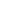 1 determined not to change your ideas, behaviour, opinions etc, even when other people think you are being unreasonable [= stubborn]: 
He was the most obstinate man I've ever met.2 [only before noun] British English difficult to deal with or get rid of: 
obstinate stainsring off phrasal verb
TCTto end a telephone call [↪ hang up]: 
He rang off without giving his namethought‧ful1 always thinking of the things you can do to make people happy or comfortable [≠ thoughtless]: Paul is very thoughtful.it is thoughtful of somebody to do something It was really thoughtful of you to remember my birthday.
2 serious and quiet because you are thinking a lot: 
a thoughtful look
3 well planned and carefully thought about: 
a thoughtful analysis—thoughtfully adverb en‧close [transitive]
1TCM to put something inside an envelope as well as a letter: 
Please enclose a cheque with your order.
please find enclosed (=used in business letters to say that you are sending something with a letter) Please find enclosed an agenda for the meeting.
2 [usually passive]TBC to surround something, especially with a fence or wall, in order to make it separate: 
The pool area is enclosed by a six-foot wall.shak‧y1 weak and unsteady because of old age, illness, or shock: a shaky voice2 not sure about the exact details of something, or not likely to be completely right: My knowledge of history is a little shaky; shaky evidence3 not firm or steady: shaky foundationsco‧her‧ent1 if a piece of writing, set of ideas etc is coherent, it is easy to understand because it is clear and reasonable: The three years of the course are planned as a coherent whole.2 if someone is coherent, they are talking in a way that is clear and easy to understand: He sounded coherent, but he was too ill to have any idea what he was saying.
3 if a group is coherent, its members are connected or united because they share common aims, qualities, or beliefs: They were never a coherent group.—coherently adverb: snatch2 [countable]1 a snatch of conversation/music/song etca short part of a conversation, song etc that you hear: I could hear snatches of the conversation from across the room.2 in snatchesfor short periods: I only slept in snatches during the night.3 when someone quickly takes or steals something: reports of a bag snatch4 taboo informal a very offensive word for a woman's sex organ. Do not use this word.hill station [countable]DN a town in the hills in South Asiamoan11 [intransitive and transitive] informal to complain in an annoying way, especially in an unhappy voice and without good reason: 'I feel seasick already,' she moaned.moan about A lot of people moaned about the parking problems.moan at British English My mum never stops moaning at me.moan that He's always moaning that we use too much electricity.2 [intransitive] to make a long low sound expressing pain, unhappiness, or sexual pleasure 
She moaned and cried out in pain.3 [intransitive] literaryCDN if the wind moans, it makes a long low sound: They could hear the wind moaning in the trees.snap1 W3 past tense and past participle snapped, present participle snapping1 break[intransitive and transitive] to break with a sudden sharp noise, or to make something break with a sudden sharp noise: A twig snapped under my feet.The wind snapped branches and power lines.snap (something) off (something) 
I snapped the ends off the beans and dropped them into a bowl.snap (something) in two/in half (=break into two pieces) 
The teacher snapped the chalk in two and gave me a piece.2 move into position[intransitive,transitive always + adverb/preposition]XX to move into a particular position suddenly, making a short sharp noise, or to make something move like this snap together/back etc The pieces just snap together like this.snap (something) open/shut She snapped her briefcase shut.3 say something angrily[intransitive and transitive] to say something quickly in an angry way: 'What do you want?' Mike snapped.snap at He snapped at Walter for no reason.4 become angry/anxious etc[intransitive] to suddenly stop being able to control your anger, anxiety, or other feelings in a difficult situation: The stress began to get to her, and one morning she just snapped.5 animal[intransitive] if an animal such as a dog snaps, it tries to bite you snap at The dog started snapping at my heels.6 photograph[intransitive and transitive] informalTCP to take a photograph: Dave snapped a picture of me and Sonia.7 snap your fingersto make a short, sharp noise by moving one of your fingers quickly against your thumb, for example in order to get someone's attention or to mark the beat of musiclounge1 [countable]1TBBTTA a waiting room at an airport: the departure lounge2DL a public room in a hotel or other building, that is used by many people as a place to relax: the television lounge3 British EnglishDHH the main room in a house where people relax, watch television etc [= living room]
4 British EnglishDFDDL a lounge bar
5 American English a cocktail bara‧sleep S2 [not before noun]1 sleeping [≠ awake]: Quiet! The baby's asleep.fast/sound asleep (=sleeping deeply)swirl11 [intransitive and transitive] to move around quickly in a twisting circular movement, or to make something do this swirl around/round Smoke swirled around her.swirl something around/round He swirled the brandy around in his glass.2 [intransitive] if stories or ideas swirl around a place, a lot of people start to talk about them - used especially in news reports swirl around Rumours of a takeover began to swirl around the stock markets